Poseidon2 3268: Ethernet IO a systém dohledu senzorů Poseidon2 3268 je jednotka pro dohled senzorů a řízení I/O po síti. Loguje data, upozorní na vysokou teplotu, odesílá emaily a lze ji připojit do cloudového systému senzorů. 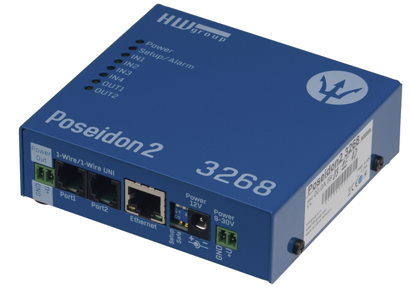 Poseidon2 3268 pro vzdálený monitoring podporuje 8 senzorů, 4 DI vstupy pro kontakt a 2 DO relé výstupy. Poseidon je připojen do sítě LAN, měří hodnoty a ukládá je do vnitřní paměti. IO vstupy a výstupy lze ovládat po ethernetu. Relé výstupy lze ovládat přes web, nebo mohou spínat podle hodnoty připojeného senzoru (funkce „IP thermostat“ nebo „hydrostat“). Lze připojit senzory vlhkosti a teploty (vnitřní / vnější), čidla intenzity světla, převodníky SS/ST proudu a napětí. Na DI vstupy lze připojit detektory kouře, výpadku napájení, detekci zaplavení vodou a další. K zařízení se lze připojit přes WEB, aplikací pro mobilní telefony Android / iPhone nebo přes online portál. Upozornění například na teplotní poplach lze odeslat emailem, nebo jako SMS zprávy (vyžaduje SW řešení, nebo produkt HWg-SMS-GW). Pro sběr dat a dohled doporučujeme naší aplikaci „HWg-PDMS“, která zobrazuje grafy a exportuje data do MS Excel. Pro správu událostí typu IF-THAN (např: „Když vypadne jedno z 10 zařízení, pak pošli SMS administrátorovi“) dodáváme Windows aplikaci „HWg-Trigger“. Pro jednoduché aplikace lze použít online službu SensDesk.com, která zobrazuje na jedné obrazovce senzory z několika jednotek Poseidon2 a dalších produktů HW group. Online portál se nastavuje přes web, pro dohled všech zařízení lze použít aplikace pro mobilní telefony.Poseidon2 lze zapojit do různých monitoring systémů, podporujeme více než 50 různých SNMP nebo SCADA aplikací třetích stran. Typickou aplikací je IP relé (Ethernet IO) v kombinaci s měřením a logováním teploty. Systém dohledu prostředí odešle alarm při vysoké teplotě a přes relé výstup zapne přídavný ventilátor.  Online demo: http://poseidon2.hwg.cz    Ethernet: RJ45 (100BASE-T)WEB: Vestavěný web serverSenzory: 2xRJ11 pro připojení max 8 externích senzorů (1-Wire / 1-Wire UNI)Můžete měřit: Teplotu v místnosti i venku, vlhkost, napětí, světlo, proud 0-30A, 4-20mA, externí čidla teploty (Pt-100, Pt-1000) a další.. Digitální výstupy: 2x DO relé výstup 
(spínání ventilátoru, napájení serveru, vzdálený restart, network I/O)Digitální vstupy: 4x DI pro připojení kontaktů (detektor stavu)
(Detektor kouře, detekce otevření dveří, detekce vody, výpadek větráku)Logování hodnot: více než 250.000 záznamůNapájení: 9-30V SSProvozní teploty: -30°C až +85°CMechanické provedení: kovové provedení, lze osadit na zeď nebo na DIN lištu, 100 x 94 x 25 [mm] (H x W x D) / 260 g Reakce na hodnotu mimo rozsah: SNMP trap, EmailPodpora pro připojení do cloudu: protokol HWg-PushOdesílání SMS: Poplachy lze odesílat jako SMS (textová zpráva) přes vzdálenou "HWg-SMS-GW" připojenou po síti. Až 5 destinací, žádný software není třeba.M2M komunikační protokoly: SNMP, XML, Modbus/TCP, HWg-PushPodpora pro programátory: HWg-SDK
Online portál: SensDesk.com (monitoring několika zařízení/senzorů přes web zdarma).
Podporovaný software HWg-Trigger: Přesměrování poplachů na SMS, Pop-up, vypnutí PC..HWg-PDMS: Logování, grafy, export do MS ExcelSNMP software třetích stranP2 3268Ethernet IO					320monitoring systems					590sensor system 				390temperature alert			720web enabled thermostatcloud sensor						170IP relay						3600remote io					480ethernet io module			140environment monitoring system		280temperature alarm		590temperature alarm system	110Data Logger for Temperature	50Relay snmp					10network io					140P2 3266temperature monitoring system		880data logger							14800environmental monitoring			2900temperature monitor				6600humidity and temperature			590remote monitoring system			720smoke detector						12100temperature sensor					12100power failure alarm					720humidity meter						9900monitoring device 					140server monitoring					4400temperature measurement			2900remote monitoring 					2400monitoring system					2400temperature monitoring software	390temperature probe					2900freezer temperature					8100cloud sensor						170CS lednicefreezer temperature					8100deep freezer						18100temp monitor						1600IP relayIP relay						3600remote on off switch		320web relay					480LAN IO						70Modbus io					110temp monitor						1600temp monitoring					90smoke alarms						12100smoke detectors					18100environmental monitoring systems	590remote monitoring system			720high temperature					12100thermometer online					260remote temperature monitoring		320environment monitoring system		210room temperature 			27100humidity measurement		1000digital thermometer			22200room thermometer			4400temp sensor				1600pt100 temperature sensor	590smoke sensor				1000freezer alarm			1600temperature monitoring software		390ethernet remote io			40ethernet digital io			50ethernet io controller		50dry contact input			110temperature monitor		6600remote temperature		70wireless temperature monitor	90Server Room Temperature Monitoring Systems	Ethernet Temperature Probe	20Room Temperature Monitoring	20room temperature monitor	210server room temperature monitoring	110temperature monitoring software	390temperature monitoring devices	210room temperature sensor	260remote temperature sensor	1000digital temperature sensor	1000